附件1：课程安排（上课时间：上午9:00-12:00 am；下午14:00-17:00 pm）培 训 设 备1.工业机器人工作站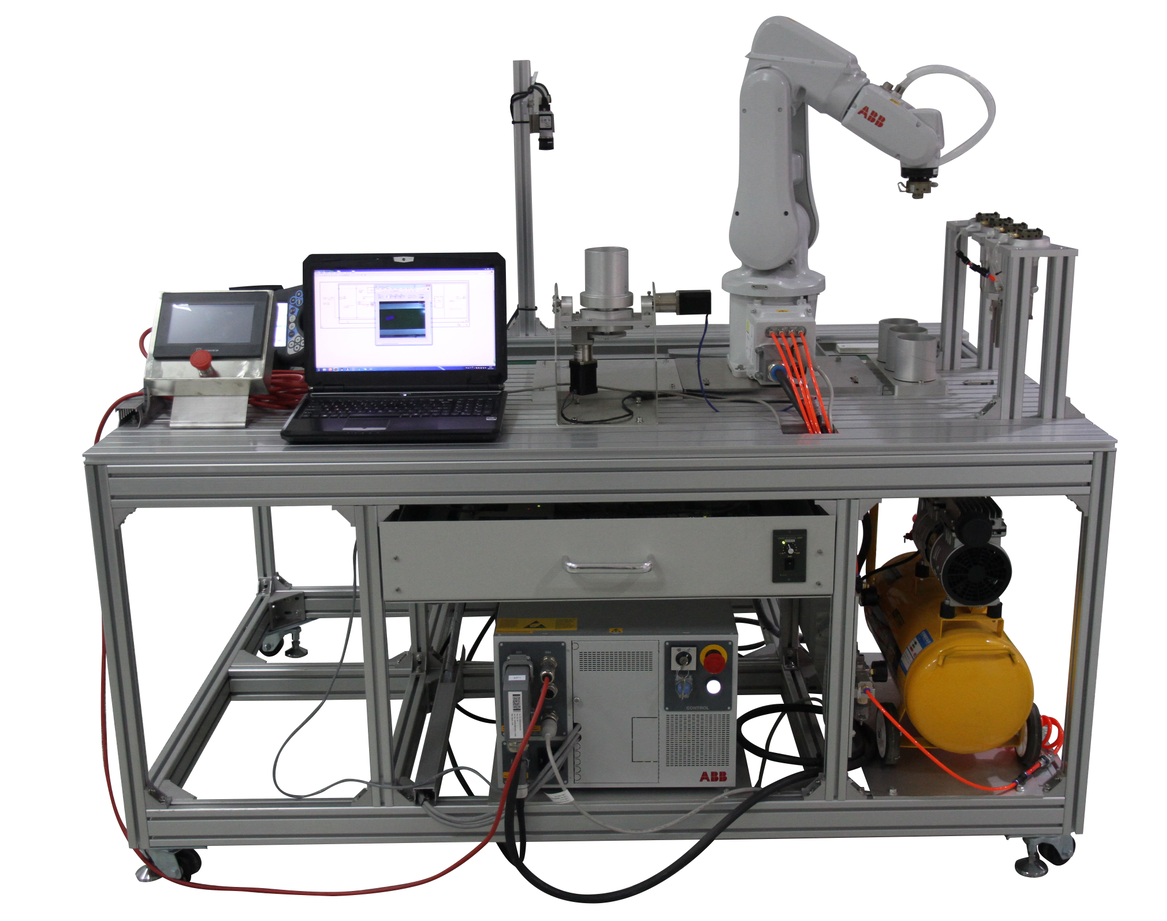 焊接机器人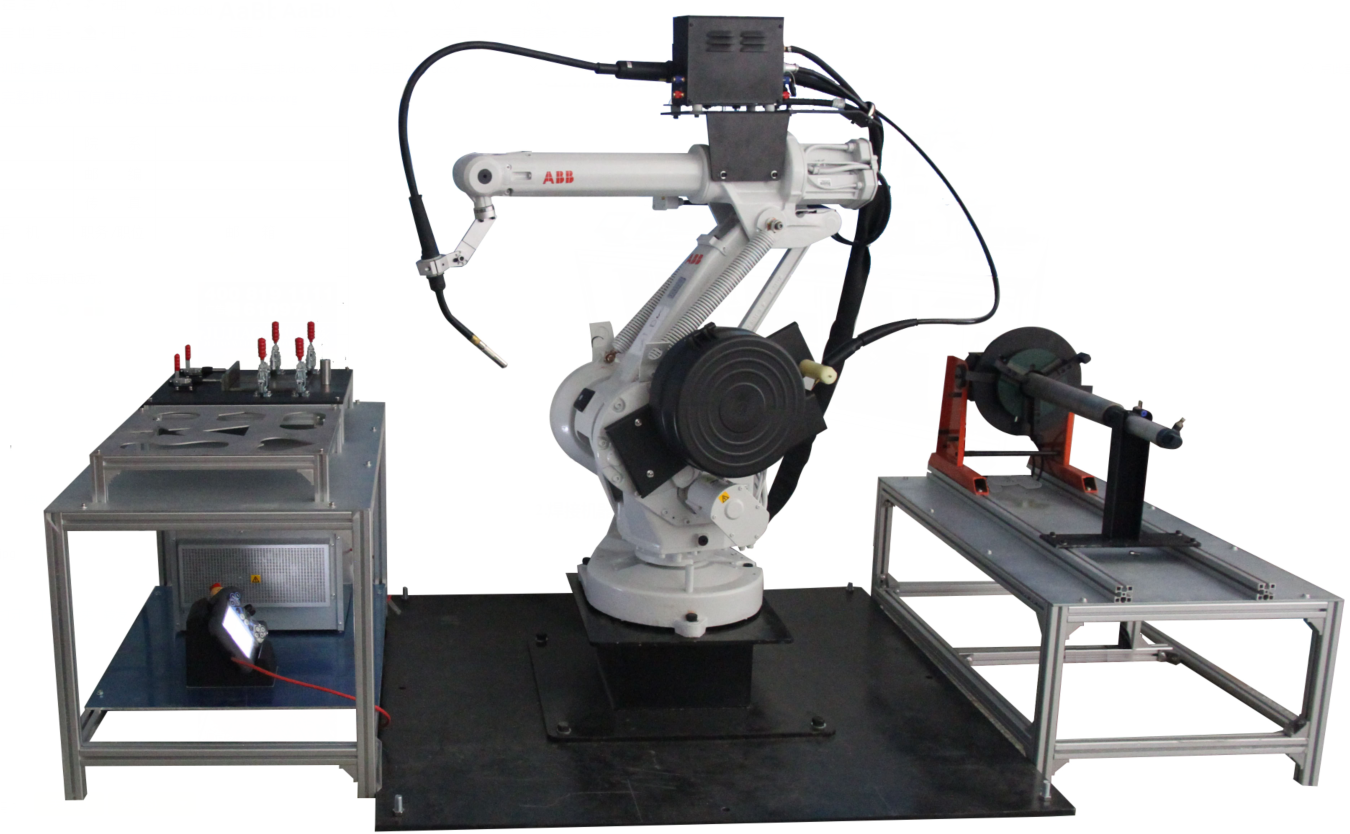 日期内容时间目标/知识点第一天工业机器人基础与离线仿真9：00-12:00AM（工业机器人基础操作）工业机器人工作站介绍ABB机器人安全知识工业机器人操作安全工业机器人安装环境与配线工业机器人后期维护初识工业机器人机器人简介ABB机器人的型号与结构ABB机器人基本操作机器人的启动与关闭示教器的使用单轴运动线性运动重定位运动工具数据tooldata工件数据wobjdata坐标系方向设定与修改有效载荷laoddata编程与调试程序模块与rapid程序运动类指令程序数据赋值指令IO类指令运算符与表达式IF语句WHILE语句FOR语句ABB机器人通讯IO信号与IO板配置信号第一天工业机器人基础与离线仿真14:00-17:00PM（工业机器人离线仿真） 离线仿真创建机器人工作站机器人画面视图操作机器人安装工具操作机器人添加控制柜与测量功能的操作机器人导入几何体的操作机器人几何体在空间中的布置操作机器人手动操纵机器人创建工件坐标第二天离线仿真与机器人焊接9：00-12:00AM（工业机器人离线仿真） 离线仿真机器人创建一个空的路径机器人创建与调试机器人的路径轨迹机器人的仿真运行与录像机器人建模的操作机器人工具的创建方法机器人碰撞检测的设定机器人创建机械装置机器人SMART组件---往复运动的设定机器人SMART组件---搬运物体的效果第二天离线仿真与机器人焊接14:00-17:00PM（焊接机器人）焊接系统简介焊接工艺基础焊接机器人系统焊接指令讲解焊接实操示教实际操作建立焊枪工具供气系统送丝系统焊接电源电流、电压的设置与调节机器人与变位机的配合对接焊缝焊接及演示角焊缝焊接及演示环缝焊接及演示第三天机器视觉与工业机器人实操9：00-12:00AM（机器视觉）机器视觉介绍视觉开发平台介绍工业机器人视觉及其用途机器视觉的优势光学系统介绍（工业相机、工业镜头、光源）机器视觉开发平台图像处理（基于Labview平台）相机标定及手眼标定双目立体视觉原理Halcon及Opencv认知第三天机器视觉与工业机器人实操14:00-17:00PM（工业机器人实操）机器人工作站实操机器人手动操作机器人示教编程机器人原点位置校正机器人工具校验机器人码垛作业机器人搬运作业机器人焊接打磨作业机器人装配作业机器人视觉分拣作业